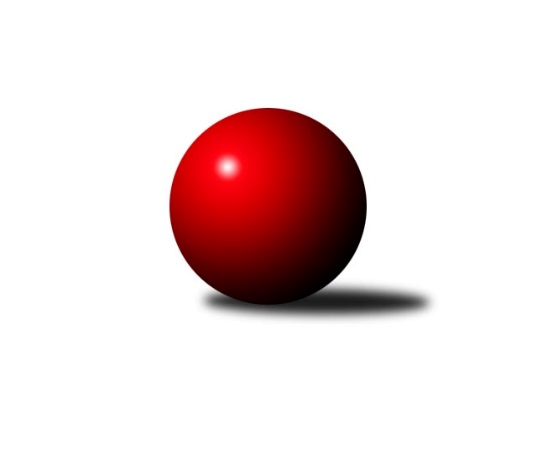 Č.6Ročník 2013/2014	26.5.2024 1. KLM 2013/2014Statistika 6. kolaTabulka družstev:		družstvo	záp	výh	rem	proh	skore	sety	průměr	body	plné	dorážka	chyby	1.	TJ Sokol Husovice	6	5	0	1	35.5 : 12.5 	(87.0 : 57.0)	3445	10	2221	1225	8.8	2.	TJ Sokol KARE Luhačovice˝A˝	6	4	0	2	30.0 : 18.0 	(85.0 : 59.0)	3442	8	2260	1182	16.8	3.	KK Moravská Slávia Brno ˝A˝	6	4	0	2	30.0 : 18.0 	(80.5 : 63.5)	3414	8	2231	1183	12.2	4.	KK Slavoj Praha	6	4	0	2	29.0 : 19.0 	(82.5 : 61.5)	3420	8	2248	1172	12.5	5.	TJ Valašské Meziříčí	6	4	0	2	25.5 : 22.5 	(70.5 : 73.5)	3380	8	2205	1175	14.2	6.	SKK Rokycany	6	3	1	2	29.5 : 18.5 	(88.0 : 56.0)	3420	7	2230	1190	12.5	7.	TJ Sokol Kolín	6	3	0	3	23.0 : 25.0 	(69.0 : 75.0)	3414	6	2256	1158	14.5	8.	SKK  Náchod	6	2	1	3	22.5 : 25.5 	(68.5 : 75.5)	3450	5	2258	1192	11.8	9.	TJ Třebíč	6	2	0	4	19.0 : 29.0 	(60.0 : 84.0)	3347	4	2218	1129	18.2	10.	TJ Jiskra Kovářská	6	2	0	4	18.0 : 30.0 	(55.5 : 88.5)	3331	4	2187	1144	19.3	11.	TJ Centropen Dačice	6	1	0	5	16.0 : 32.0 	(62.5 : 81.5)	3317	2	2199	1118	19.7	12.	TJ Spartak Přerov˝A˝	6	1	0	5	10.0 : 38.0 	(55.0 : 89.0)	3362	2	2209	1153	19.7Tabulka doma:		družstvo	záp	výh	rem	proh	skore	sety	průměr	body	maximum	minimum	1.	TJ Sokol Husovice	4	4	0	0	28.0 : 4.0 	(63.5 : 32.5)	3513	8	3631	3454	2.	KK Moravská Slávia Brno ˝A˝	3	3	0	0	20.0 : 4.0 	(48.0 : 24.0)	3613	6	3739	3522	3.	TJ Sokol KARE Luhačovice˝A˝	3	3	0	0	18.0 : 6.0 	(44.5 : 27.5)	3538	6	3684	3431	4.	KK Slavoj Praha	4	3	0	1	21.5 : 10.5 	(55.5 : 40.5)	3376	6	3421	3358	5.	TJ Valašské Meziříčí	4	3	0	1	19.5 : 12.5 	(52.0 : 44.0)	3431	6	3533	3314	6.	SKK Rokycany	3	2	1	0	18.0 : 6.0 	(50.0 : 22.0)	3550	5	3602	3450	7.	SKK  Náchod	2	2	0	0	12.5 : 3.5 	(26.5 : 21.5)	3580	4	3641	3519	8.	TJ Sokol Kolín	2	2	0	0	11.5 : 4.5 	(24.5 : 23.5)	3397	4	3447	3346	9.	TJ Třebíč	2	2	0	0	11.0 : 5.0 	(25.5 : 22.5)	3423	4	3469	3377	10.	TJ Centropen Dačice	3	1	0	2	10.0 : 14.0 	(35.0 : 37.0)	3312	2	3359	3233	11.	TJ Spartak Přerov˝A˝	3	1	0	2	8.0 : 16.0 	(34.0 : 38.0)	3383	2	3484	3288	12.	TJ Jiskra Kovářská	3	1	0	2	8.0 : 16.0 	(23.5 : 48.5)	3284	2	3338	3192Tabulka venku:		družstvo	záp	výh	rem	proh	skore	sety	průměr	body	maximum	minimum	1.	KK Slavoj Praha	2	1	0	1	7.5 : 8.5 	(27.0 : 21.0)	3443	2	3461	3424	2.	TJ Sokol Husovice	2	1	0	1	7.5 : 8.5 	(23.5 : 24.5)	3412	2	3422	3401	3.	TJ Valašské Meziříčí	2	1	0	1	6.0 : 10.0 	(18.5 : 29.5)	3354	2	3428	3280	4.	TJ Sokol KARE Luhačovice˝A˝	3	1	0	2	12.0 : 12.0 	(40.5 : 31.5)	3411	2	3442	3394	5.	SKK Rokycany	3	1	0	2	11.5 : 12.5 	(38.0 : 34.0)	3377	2	3464	3313	6.	KK Moravská Slávia Brno ˝A˝	3	1	0	2	10.0 : 14.0 	(32.5 : 39.5)	3348	2	3378	3309	7.	TJ Jiskra Kovářská	3	1	0	2	10.0 : 14.0 	(32.0 : 40.0)	3347	2	3374	3302	8.	TJ Sokol Kolín	4	1	0	3	11.5 : 20.5 	(44.5 : 51.5)	3419	2	3456	3384	9.	SKK  Náchod	4	0	1	3	10.0 : 22.0 	(42.0 : 54.0)	3417	1	3604	3332	10.	TJ Centropen Dačice	3	0	0	3	6.0 : 18.0 	(27.5 : 44.5)	3318	0	3370	3250	11.	TJ Spartak Přerov˝A˝	3	0	0	3	2.0 : 22.0 	(21.0 : 51.0)	3355	0	3494	3199	12.	TJ Třebíč	4	0	0	4	8.0 : 24.0 	(34.5 : 61.5)	3328	0	3488	3210Tabulka podzimní části:		družstvo	záp	výh	rem	proh	skore	sety	průměr	body	doma	venku	1.	TJ Sokol Husovice	6	5	0	1	35.5 : 12.5 	(87.0 : 57.0)	3445	10 	4 	0 	0 	1 	0 	1	2.	TJ Sokol KARE Luhačovice˝A˝	6	4	0	2	30.0 : 18.0 	(85.0 : 59.0)	3442	8 	3 	0 	0 	1 	0 	2	3.	KK Moravská Slávia Brno ˝A˝	6	4	0	2	30.0 : 18.0 	(80.5 : 63.5)	3414	8 	3 	0 	0 	1 	0 	2	4.	KK Slavoj Praha	6	4	0	2	29.0 : 19.0 	(82.5 : 61.5)	3420	8 	3 	0 	1 	1 	0 	1	5.	TJ Valašské Meziříčí	6	4	0	2	25.5 : 22.5 	(70.5 : 73.5)	3380	8 	3 	0 	1 	1 	0 	1	6.	SKK Rokycany	6	3	1	2	29.5 : 18.5 	(88.0 : 56.0)	3420	7 	2 	1 	0 	1 	0 	2	7.	TJ Sokol Kolín	6	3	0	3	23.0 : 25.0 	(69.0 : 75.0)	3414	6 	2 	0 	0 	1 	0 	3	8.	SKK  Náchod	6	2	1	3	22.5 : 25.5 	(68.5 : 75.5)	3450	5 	2 	0 	0 	0 	1 	3	9.	TJ Třebíč	6	2	0	4	19.0 : 29.0 	(60.0 : 84.0)	3347	4 	2 	0 	0 	0 	0 	4	10.	TJ Jiskra Kovářská	6	2	0	4	18.0 : 30.0 	(55.5 : 88.5)	3331	4 	1 	0 	2 	1 	0 	2	11.	TJ Centropen Dačice	6	1	0	5	16.0 : 32.0 	(62.5 : 81.5)	3317	2 	1 	0 	2 	0 	0 	3	12.	TJ Spartak Přerov˝A˝	6	1	0	5	10.0 : 38.0 	(55.0 : 89.0)	3362	2 	1 	0 	2 	0 	0 	3Tabulka jarní části:		družstvo	záp	výh	rem	proh	skore	sety	průměr	body	doma	venku	1.	TJ Centropen Dačice	0	0	0	0	0.0 : 0.0 	(0.0 : 0.0)	0	0 	0 	0 	0 	0 	0 	0 	2.	TJ Jiskra Kovářská	0	0	0	0	0.0 : 0.0 	(0.0 : 0.0)	0	0 	0 	0 	0 	0 	0 	0 	3.	KK Slavoj Praha	0	0	0	0	0.0 : 0.0 	(0.0 : 0.0)	0	0 	0 	0 	0 	0 	0 	0 	4.	TJ Sokol Kolín	0	0	0	0	0.0 : 0.0 	(0.0 : 0.0)	0	0 	0 	0 	0 	0 	0 	0 	5.	SKK Rokycany	0	0	0	0	0.0 : 0.0 	(0.0 : 0.0)	0	0 	0 	0 	0 	0 	0 	0 	6.	TJ Sokol KARE Luhačovice˝A˝	0	0	0	0	0.0 : 0.0 	(0.0 : 0.0)	0	0 	0 	0 	0 	0 	0 	0 	7.	TJ Spartak Přerov˝A˝	0	0	0	0	0.0 : 0.0 	(0.0 : 0.0)	0	0 	0 	0 	0 	0 	0 	0 	8.	TJ Třebíč	0	0	0	0	0.0 : 0.0 	(0.0 : 0.0)	0	0 	0 	0 	0 	0 	0 	0 	9.	TJ Valašské Meziříčí	0	0	0	0	0.0 : 0.0 	(0.0 : 0.0)	0	0 	0 	0 	0 	0 	0 	0 	10.	SKK  Náchod	0	0	0	0	0.0 : 0.0 	(0.0 : 0.0)	0	0 	0 	0 	0 	0 	0 	0 	11.	TJ Sokol Husovice	0	0	0	0	0.0 : 0.0 	(0.0 : 0.0)	0	0 	0 	0 	0 	0 	0 	0 	12.	KK Moravská Slávia Brno ˝A˝	0	0	0	0	0.0 : 0.0 	(0.0 : 0.0)	0	0 	0 	0 	0 	0 	0 	0 Zisk bodů pro družstvo:		jméno hráče	družstvo	body	zápasy	v %	dílčí body	sety	v %	1.	Zdeněk Vymazal 	TJ Sokol Husovice 	6	/	6	(100%)	20.5	/	24	(85%)	2.	Jiří Mrlík 	TJ Sokol KARE Luhačovice˝A˝ 	6	/	6	(100%)	17.5	/	24	(73%)	3.	Dušan Ryba 	TJ Sokol Husovice 	6	/	6	(100%)	17	/	24	(71%)	4.	Martin Kovář 	SKK  Náchod 	6	/	6	(100%)	16.5	/	24	(69%)	5.	Rostislav Gorecký 	TJ Sokol KARE Luhačovice˝A˝ 	5	/	6	(83%)	18.5	/	24	(77%)	6.	Zdeněk Gartus 	KK Slavoj Praha 	5	/	6	(83%)	18	/	24	(75%)	7.	Jan Endršt 	SKK Rokycany 	5	/	6	(83%)	17.5	/	24	(73%)	8.	Anton Stašák 	KK Slavoj Praha 	5	/	6	(83%)	16	/	24	(67%)	9.	Petr Mika 	KK Moravská Slávia Brno ˝A˝ 	5	/	6	(83%)	15	/	24	(63%)	10.	Radim Metelka 	TJ Valašské Meziříčí 	5	/	6	(83%)	11.5	/	24	(48%)	11.	Jiří Radil 	TJ Sokol Husovice 	4.5	/	6	(75%)	14	/	24	(58%)	12.	Filip Dejda 	TJ Sokol Kolín  	4.5	/	6	(75%)	12.5	/	24	(52%)	13.	Martin Fűrst 	SKK Rokycany 	4	/	5	(80%)	14	/	20	(70%)	14.	Vladimír Výrek 	TJ Valašské Meziříčí 	4	/	5	(80%)	14	/	20	(70%)	15.	Pavel Honsa 	SKK Rokycany 	4	/	5	(80%)	12.5	/	20	(63%)	16.	Kamil Nestrojil 	TJ Třebíč 	4	/	5	(80%)	12.5	/	20	(63%)	17.	Vojtěch Špelina 	SKK Rokycany 	4	/	6	(67%)	15	/	24	(63%)	18.	David Junek 	TJ Jiskra Kovářská 	4	/	6	(67%)	13.5	/	24	(56%)	19.	Michal Markus 	TJ Sokol KARE Luhačovice˝A˝ 	4	/	6	(67%)	13	/	24	(54%)	20.	Jiří Axman ml. ml.	TJ Sokol Husovice 	4	/	6	(67%)	13	/	24	(54%)	21.	Václav Mazur 	TJ Spartak Přerov˝A˝ 	4	/	6	(67%)	12.5	/	24	(52%)	22.	Milan Kabelka 	TJ Centropen Dačice 	4	/	6	(67%)	10.5	/	24	(44%)	23.	Jiří Bartoníček 	KK Slavoj Praha 	3.5	/	4	(88%)	10	/	16	(63%)	24.	Michal Pytlík 	SKK Rokycany 	3.5	/	6	(58%)	13	/	24	(54%)	25.	Petr Pavlík 	KK Slavoj Praha 	3.5	/	6	(58%)	11	/	24	(46%)	26.	Václav Zajíc 	TJ Centropen Dačice 	3	/	4	(75%)	11	/	16	(69%)	27.	Milan Klika 	KK Moravská Slávia Brno ˝A˝ 	3	/	4	(75%)	11	/	16	(69%)	28.	Martin Švorba 	TJ Sokol Kolín  	3	/	4	(75%)	9.5	/	16	(59%)	29.	Štěpán Večerka 	KK Moravská Slávia Brno ˝A˝ 	3	/	4	(75%)	9	/	16	(56%)	30.	Zdeněk Vránek 	KK Moravská Slávia Brno ˝A˝ 	3	/	5	(60%)	13	/	20	(65%)	31.	Jiří Hetych ml.	SKK  Náchod 	3	/	5	(60%)	12	/	20	(60%)	32.	Michal Šimek 	TJ Sokol Husovice 	3	/	5	(60%)	12	/	20	(60%)	33.	Robert Pevný 	TJ Třebíč 	3	/	5	(60%)	11	/	20	(55%)	34.	Petr Žahourek 	TJ Centropen Dačice 	3	/	5	(60%)	10	/	20	(50%)	35.	Vlastimil Zeman ml. ml.	TJ Jiskra Kovářská 	3	/	5	(60%)	10	/	20	(50%)	36.	Jiří Němec 	TJ Sokol Kolín  	3	/	5	(60%)	9	/	20	(45%)	37.	Pavel Palian 	KK Moravská Slávia Brno ˝A˝ 	3	/	5	(60%)	9	/	20	(45%)	38.	Roman Weiss 	TJ Sokol Kolín  	3	/	6	(50%)	14.5	/	24	(60%)	39.	Milan Blecha 	TJ Centropen Dačice 	3	/	6	(50%)	13	/	24	(54%)	40.	Petr Dobeš ml.	TJ Třebíč 	3	/	6	(50%)	11.5	/	24	(48%)	41.	Martin Pejčoch 	TJ Jiskra Kovářská 	3	/	6	(50%)	9	/	24	(38%)	42.	Roman Straka 	SKK  Náchod 	2.5	/	6	(42%)	11	/	24	(46%)	43.	David Volek 	TJ Valašské Meziříčí 	2	/	2	(100%)	5	/	8	(63%)	44.	Pavel Kubálek 	TJ Sokol KARE Luhačovice˝A˝ 	2	/	3	(67%)	9	/	12	(75%)	45.	Petr Dvořák 	TJ Jiskra Kovářská 	2	/	3	(67%)	6	/	12	(50%)	46.	Martin Kozel st.	KK Slavoj Praha 	2	/	4	(50%)	11	/	16	(69%)	47.	Jindřich Lauer 	TJ Sokol Kolín  	2	/	4	(50%)	8.5	/	16	(53%)	48.	Ladislav Urban 	SKK Rokycany 	2	/	4	(50%)	8	/	16	(50%)	49.	Libor Škoula 	TJ Sokol Husovice 	2	/	4	(50%)	7.5	/	16	(47%)	50.	Daniel Neumann 	SKK  Náchod 	2	/	5	(40%)	10.5	/	20	(53%)	51.	Stanislav Březina 	KK Slavoj Praha 	2	/	5	(40%)	10.5	/	20	(53%)	52.	Jiří Staněk 	TJ Sokol KARE Luhačovice˝A˝ 	2	/	5	(40%)	9.5	/	20	(48%)	53.	Petr Března 	TJ Třebíč 	2	/	5	(40%)	8	/	20	(40%)	54.	Petr Holý 	SKK  Náchod 	2	/	5	(40%)	8	/	20	(40%)	55.	Pavel Antoš 	KK Moravská Slávia Brno ˝A˝ 	2	/	5	(40%)	8	/	20	(40%)	56.	Tomáš Cabák 	TJ Valašské Meziříčí 	2	/	6	(33%)	12.5	/	24	(52%)	57.	Radek Polách 	TJ Sokol KARE Luhačovice˝A˝ 	2	/	6	(33%)	11.5	/	24	(48%)	58.	Ondřej Topič 	TJ Spartak Přerov˝A˝ 	2	/	6	(33%)	11	/	24	(46%)	59.	Lukáš Doubrava 	TJ Jiskra Kovářská 	2	/	6	(33%)	11	/	24	(46%)	60.	Jiří Hendrych 	TJ Spartak Přerov˝A˝ 	2	/	6	(33%)	9.5	/	24	(40%)	61.	Václav Rypel 	TJ Třebíč 	2	/	6	(33%)	9.5	/	24	(40%)	62.	Vlastimil Bělíček 	TJ Valašské Meziříčí 	1.5	/	6	(25%)	8	/	24	(33%)	63.	Miroslav Milan 	KK Moravská Slávia Brno ˝A˝ 	1	/	1	(100%)	4	/	4	(100%)	64.	Miroslav Jemelík 	TJ Třebíč 	1	/	1	(100%)	2	/	4	(50%)	65.	Jiří Kudláček 	TJ Sokol KARE Luhačovice˝A˝ 	1	/	3	(33%)	5	/	12	(42%)	66.	Mojmír Holec 	TJ Centropen Dačice 	1	/	3	(33%)	3	/	12	(25%)	67.	Dalibor Jandík 	TJ Valašské Meziříčí 	1	/	4	(25%)	9	/	16	(56%)	68.	Michal Kellner 	KK Moravská Slávia Brno ˝A˝ 	1	/	4	(25%)	8	/	16	(50%)	69.	Zdeněk Enžl 	SKK Rokycany 	1	/	4	(25%)	8	/	16	(50%)	70.	Dalibor Tuček 	TJ Valašské Meziříčí 	1	/	4	(25%)	7.5	/	16	(47%)	71.	Zdeněk Říha 	SKK  Náchod 	1	/	5	(20%)	5.5	/	20	(28%)	72.	Jan Pelák 	TJ Sokol Kolín  	1	/	6	(17%)	9	/	24	(38%)	73.	Jaroslav Šatník 	TJ Sokol Kolín  	0.5	/	5	(10%)	6	/	20	(30%)	74.	Petr Vojtíšek 	TJ Centropen Dačice 	0	/	1	(0%)	2	/	4	(50%)	75.	David Janušík 	TJ Spartak Přerov˝A˝ 	0	/	1	(0%)	1	/	4	(25%)	76.	Milan Kanda 	TJ Spartak Přerov˝A˝ 	0	/	1	(0%)	1	/	4	(25%)	77.	Petr Vácha 	TJ Spartak Přerov˝A˝ 	0	/	1	(0%)	1	/	4	(25%)	78.	František Caha 	TJ Třebíč 	0	/	1	(0%)	0.5	/	4	(13%)	79.	Jan Dobeš 	TJ Třebíč 	0	/	1	(0%)	0	/	4	(0%)	80.	Vlastimil Zeman st. 	TJ Jiskra Kovářská 	0	/	1	(0%)	0	/	4	(0%)	81.	Vladimír Mánek 	TJ Spartak Přerov˝A˝ 	0	/	1	(0%)	0	/	4	(0%)	82.	Roman Goldemund 	TJ Spartak Přerov˝A˝ 	0	/	2	(0%)	3	/	8	(38%)	83.	Pavel Kabelka 	TJ Centropen Dačice 	0	/	2	(0%)	3	/	8	(38%)	84.	Pavel Vymazal 	TJ Sokol Husovice 	0	/	2	(0%)	2	/	8	(25%)	85.	Aleš Zeman 	TJ Třebíč 	0	/	2	(0%)	1.5	/	8	(19%)	86.	Ladislav Beránek 	SKK  Náchod 	0	/	3	(0%)	5	/	12	(42%)	87.	Evžen Valtr 	KK Slavoj Praha 	0	/	3	(0%)	4	/	12	(33%)	88.	Karel Uhlíř 	TJ Třebíč 	0	/	3	(0%)	3.5	/	12	(29%)	89.	Milan Hrouda 	TJ Jiskra Kovářská 	0	/	3	(0%)	3	/	12	(25%)	90.	Jaroslav Tejml 	TJ Jiskra Kovářská 	0	/	3	(0%)	1	/	12	(8%)	91.	Jakub Pleban 	TJ Spartak Přerov˝A˝ 	0	/	6	(0%)	8	/	24	(33%)	92.	Petr Pavelka ml 	TJ Spartak Přerov˝A˝ 	0	/	6	(0%)	8	/	24	(33%)	93.	Jiří Malínek 	TJ Centropen Dačice 	0	/	6	(0%)	7	/	24	(29%)Průměry na kuželnách:		kuželna	průměr	plné	dorážka	chyby	výkon na hráče	1.	SKK Nachod, 1-4	3526	2308	1217	16.8	(587.7)	2.	KK MS Brno, 1-4	3524	2318	1206	10.5	(587.4)	3.	TJ Sokol Luhačovice, 1-4	3461	2259	1201	14.3	(576.9)	4.	SKK Rokycany, 1-4	3461	2260	1201	15.5	(576.9)	5.	TJ Valašské Meziříčí, 1-4	3411	2238	1173	14.6	(568.6)	6.	TJ Sokol Husovice, 1-4	3405	2215	1189	13.5	(567.6)	7.	TJ Třebíč, 1-4	3402	2233	1169	15.5	(567.1)	8.	TJ Spartak Přerov, 1-6	3394	2230	1164	17.2	(565.8)	9.	TJ Sparta Kutná Hora, 1-4	3375	2219	1156	13.5	(562.6)	10.	KK Slavia Praha, 1-4	3351	2188	1163	14.1	(558.6)	11.	Kuželna Golf Club, 1-4	3347	2217	1130	18.3	(557.9)	12.	TJ Centropen Dačice, 1-4	3324	2197	1127	17.5	(554.1)Nejlepší výkony na kuželnách:SKK Nachod, 1-4SKK  Náchod	3641	5. kolo	Roman Straka 	SKK  Náchod	649	5. koloSKK  Náchod	3519	3. kolo	Jiří Hendrych 	TJ Spartak Přerov˝A˝	635	5. koloTJ Spartak Přerov˝A˝	3494	5. kolo	Petr Holý 	SKK  Náchod	619	3. koloTJ Sokol Kolín 	3450	3. kolo	Martin Kovář 	SKK  Náchod	610	5. kolo		. kolo	Jakub Pleban 	TJ Spartak Přerov˝A˝	602	5. kolo		. kolo	Václav Mazur 	TJ Spartak Přerov˝A˝	601	5. kolo		. kolo	Daniel Neumann 	SKK  Náchod	601	5. kolo		. kolo	Jiří Hetych ml.	SKK  Náchod	596	3. kolo		. kolo	Zdeněk Říha 	SKK  Náchod	595	3. kolo		. kolo	Jiří Hetych ml.	SKK  Náchod	594	5. koloKK MS Brno, 1-4KK Moravská Slávia Brno ˝A˝	3739	4. kolo	Štěpán Večerka 	KK Moravská Slávia Brno ˝A˝	650	4. koloKK Moravská Slávia Brno ˝A˝	3579	6. kolo	Pavel Palian 	KK Moravská Slávia Brno ˝A˝	643	4. koloKK Moravská Slávia Brno ˝A˝	3522	2. kolo	Zdeněk Vránek 	KK Moravská Slávia Brno ˝A˝	640	4. koloTJ Třebíč	3488	6. kolo	Miroslav Milan 	KK Moravská Slávia Brno ˝A˝	634	2. koloTJ Sokol Kolín 	3456	4. kolo	Pavel Antoš 	KK Moravská Slávia Brno ˝A˝	632	6. koloSKK  Náchod	3364	2. kolo	Petr Mika 	KK Moravská Slávia Brno ˝A˝	629	4. kolo		. kolo	Petr Mika 	KK Moravská Slávia Brno ˝A˝	623	2. kolo		. kolo	Martin Švorba 	TJ Sokol Kolín 	618	4. kolo		. kolo	Kamil Nestrojil 	TJ Třebíč	612	6. kolo		. kolo	Pavel Palian 	KK Moravská Slávia Brno ˝A˝	607	2. koloTJ Sokol Luhačovice, 1-4TJ Sokol KARE Luhačovice˝A˝	3684	3. kolo	Michal Markus 	TJ Sokol KARE Luhačovice˝A˝	655	3. koloTJ Sokol KARE Luhačovice˝A˝	3498	5. kolo	Pavel Kubálek 	TJ Sokol KARE Luhačovice˝A˝	647	3. koloTJ Sokol KARE Luhačovice˝A˝	3431	1. kolo	Michal Markus 	TJ Sokol KARE Luhačovice˝A˝	638	5. koloTJ Sokol Husovice	3401	5. kolo	Radek Polách 	TJ Sokol KARE Luhačovice˝A˝	616	3. koloTJ Sokol Kolín 	3384	1. kolo	Jiří Mrlík 	TJ Sokol KARE Luhačovice˝A˝	613	3. koloTJ Spartak Přerov˝A˝	3371	3. kolo	Michal Markus 	TJ Sokol KARE Luhačovice˝A˝	612	1. kolo		. kolo	Jiří Radil 	TJ Sokol Husovice	611	5. kolo		. kolo	Pavel Kubálek 	TJ Sokol KARE Luhačovice˝A˝	610	5. kolo		. kolo	Roman Weiss 	TJ Sokol Kolín 	601	1. kolo		. kolo	Pavel Kubálek 	TJ Sokol KARE Luhačovice˝A˝	595	1. koloSKK Rokycany, 1-4SKK  Náchod	3604	1. kolo	Daniel Neumann 	SKK  Náchod	645	1. koloSKK Rokycany	3602	1. kolo	Pavel Honsa 	SKK Rokycany	634	1. koloSKK Rokycany	3599	5. kolo	Zdeněk Říha 	SKK  Náchod	627	1. koloSKK Rokycany	3450	3. kolo	Martin Fűrst 	SKK Rokycany	617	5. koloTJ Jiskra Kovářská	3302	5. kolo	Martin Kovář 	SKK  Náchod	614	1. koloTJ Třebíč	3210	3. kolo	Martin Fűrst 	SKK Rokycany	609	1. kolo		. kolo	Jan Endršt 	SKK Rokycany	609	3. kolo		. kolo	Pavel Honsa 	SKK Rokycany	604	5. kolo		. kolo	Petr Dvořák 	TJ Jiskra Kovářská	602	5. kolo		. kolo	Vojtěch Špelina 	SKK Rokycany	600	5. koloTJ Valašské Meziříčí, 1-4TJ Valašské Meziříčí	3533	4. kolo	Vladimír Výrek 	TJ Valašské Meziříčí	642	1. koloTJ Valašské Meziříčí	3447	6. kolo	Rostislav Gorecký 	TJ Sokol KARE Luhačovice˝A˝	636	6. koloTJ Valašské Meziříčí	3428	1. kolo	Radim Metelka 	TJ Valašské Meziříčí	621	4. koloKK Slavoj Praha	3424	4. kolo	Vladimír Výrek 	TJ Valašské Meziříčí	613	4. koloTJ Sokol KARE Luhačovice˝A˝	3394	6. kolo	Petr Pavlík 	KK Slavoj Praha	610	4. koloKK Moravská Slávia Brno ˝A˝	3378	3. kolo	Radim Metelka 	TJ Valašské Meziříčí	607	6. koloTJ Jiskra Kovářská	3374	1. kolo	Dalibor Tuček 	TJ Valašské Meziříčí	605	1. koloTJ Valašské Meziříčí	3314	3. kolo	Milan Klika 	KK Moravská Slávia Brno ˝A˝	597	3. kolo		. kolo	Michal Kellner 	KK Moravská Slávia Brno ˝A˝	591	3. kolo		. kolo	Tomáš Cabák 	TJ Valašské Meziříčí	589	4. koloTJ Sokol Husovice, 1-4TJ Sokol Husovice	3631	4. kolo	Zdeněk Vymazal 	TJ Sokol Husovice	646	1. koloTJ Sokol Husovice	3510	6. kolo	Zdeněk Vymazal 	TJ Sokol Husovice	634	4. koloTJ Sokol Husovice	3456	2. kolo	Jiří Radil 	TJ Sokol Husovice	627	4. koloTJ Sokol Husovice	3454	1. kolo	Pavel Honsa 	SKK Rokycany	616	6. koloSKK Rokycany	3353	6. kolo	Jiří Axman ml. ml.	TJ Sokol Husovice	615	2. koloKK Moravská Slávia Brno ˝A˝	3309	1. kolo	Michal Šimek 	TJ Sokol Husovice	613	4. koloTJ Valašské Meziříčí	3280	2. kolo	Michal Šimek 	TJ Sokol Husovice	609	6. koloTJ Centropen Dačice	3250	4. kolo	Zdeněk Vymazal 	TJ Sokol Husovice	602	6. kolo		. kolo	Jiří Axman ml. ml.	TJ Sokol Husovice	598	4. kolo		. kolo	Dušan Ryba 	TJ Sokol Husovice	597	4. koloTJ Třebíč, 1-4TJ Třebíč	3469	2. kolo	Robert Pevný 	TJ Třebíč	648	2. koloTJ Sokol KARE Luhačovice˝A˝	3396	2. kolo	Petr Března 	TJ Třebíč	603	2. koloTJ Třebíč	3377	4. kolo	Jiří Mrlík 	TJ Sokol KARE Luhačovice˝A˝	601	2. koloSKK  Náchod	3368	4. kolo	Kamil Nestrojil 	TJ Třebíč	600	4. kolo		. kolo	Kamil Nestrojil 	TJ Třebíč	597	2. kolo		. kolo	Rostislav Gorecký 	TJ Sokol KARE Luhačovice˝A˝	588	2. kolo		. kolo	Zdeněk Říha 	SKK  Náchod	587	4. kolo		. kolo	Petr Dobeš ml.	TJ Třebíč	587	2. kolo		. kolo	Roman Straka 	SKK  Náchod	585	4. kolo		. kolo	Miroslav Jemelík 	TJ Třebíč	575	4. koloTJ Spartak Přerov, 1-6TJ Spartak Přerov˝A˝	3484	2. kolo	Václav Mazur 	TJ Spartak Přerov˝A˝	627	2. koloSKK Rokycany	3464	4. kolo	Pavel Honsa 	SKK Rokycany	608	4. koloTJ Sokol Kolín 	3385	6. kolo	Milan Blecha 	TJ Centropen Dačice	598	2. koloTJ Spartak Přerov˝A˝	3378	6. kolo	Filip Dejda 	TJ Sokol Kolín 	593	6. koloTJ Centropen Dačice	3370	2. kolo	Jan Endršt 	SKK Rokycany	590	4. koloTJ Spartak Přerov˝A˝	3288	4. kolo	Ondřej Topič 	TJ Spartak Přerov˝A˝	590	2. kolo		. kolo	Petr Pavelka ml 	TJ Spartak Přerov˝A˝	590	6. kolo		. kolo	Martin Švorba 	TJ Sokol Kolín 	589	6. kolo		. kolo	Vojtěch Špelina 	SKK Rokycany	588	4. kolo		. kolo	Roman Goldemund 	TJ Spartak Přerov˝A˝	583	2. koloTJ Sparta Kutná Hora, 1-4TJ Sokol Kolín 	3447	5. kolo	Filip Dejda 	TJ Sokol Kolín 	592	5. koloTJ Třebíč	3396	5. kolo	Martin Švorba 	TJ Sokol Kolín 	592	5. koloTJ Sokol Kolín 	3346	2. kolo	Robert Pevný 	TJ Třebíč	589	5. koloSKK Rokycany	3313	2. kolo	Kamil Nestrojil 	TJ Třebíč	588	5. kolo		. kolo	Roman Weiss 	TJ Sokol Kolín 	584	5. kolo		. kolo	Jan Pelák 	TJ Sokol Kolín 	580	2. kolo		. kolo	Vojtěch Špelina 	SKK Rokycany	576	2. kolo		. kolo	Jan Pelák 	TJ Sokol Kolín 	575	5. kolo		. kolo	Filip Dejda 	TJ Sokol Kolín 	570	2. kolo		. kolo	Jan Endršt 	SKK Rokycany	569	2. koloKK Slavia Praha, 1-4TJ Sokol Husovice	3422	3. kolo	Zdeněk Gartus 	KK Slavoj Praha	631	5. koloKK Slavoj Praha	3421	5. kolo	Zdeněk Gartus 	KK Slavoj Praha	620	6. koloKK Slavoj Praha	3364	3. kolo	Anton Stašák 	KK Slavoj Praha	617	3. koloKK Slavoj Praha	3359	6. kolo	Anton Stašák 	KK Slavoj Praha	617	1. koloKK Slavoj Praha	3358	1. kolo	Zdeněk Gartus 	KK Slavoj Praha	609	3. koloKK Moravská Slávia Brno ˝A˝	3357	5. kolo	Zdeněk Vymazal 	TJ Sokol Husovice	606	3. koloTJ Centropen Dačice	3334	6. kolo	Milan Kabelka 	TJ Centropen Dačice	597	6. koloTJ Spartak Přerov˝A˝	3199	1. kolo	Jiří Axman ml. ml.	TJ Sokol Husovice	591	3. kolo		. kolo	Petr Mika 	KK Moravská Slávia Brno ˝A˝	588	5. kolo		. kolo	Zdeněk Gartus 	KK Slavoj Praha	587	1. koloKuželna Golf Club, 1-4KK Slavoj Praha	3461	2. kolo	Stanislav Březina 	KK Slavoj Praha	611	2. koloTJ Sokol KARE Luhačovice˝A˝	3442	4. kolo	Jiří Mrlík 	TJ Sokol KARE Luhačovice˝A˝	610	4. koloTJ Jiskra Kovářská	3338	6. kolo	Jiří Hetych ml.	SKK  Náchod	607	6. koloSKK  Náchod	3332	6. kolo	Petr Pavlík 	KK Slavoj Praha	599	2. koloTJ Jiskra Kovářská	3321	4. kolo	David Junek 	TJ Jiskra Kovářská	598	6. koloTJ Jiskra Kovářská	3192	2. kolo	Rostislav Gorecký 	TJ Sokol KARE Luhačovice˝A˝	597	4. kolo		. kolo	Zdeněk Gartus 	KK Slavoj Praha	594	2. kolo		. kolo	Lukáš Doubrava 	TJ Jiskra Kovářská	590	2. kolo		. kolo	Radek Polách 	TJ Sokol KARE Luhačovice˝A˝	584	4. kolo		. kolo	Petr Holý 	SKK  Náchod	576	6. koloTJ Centropen Dačice, 1-4TJ Valašské Meziříčí	3428	5. kolo	Vlastimil Bělíček 	TJ Valašské Meziříčí	626	5. koloTJ Jiskra Kovářská	3365	3. kolo	Martin Pejčoch 	TJ Jiskra Kovářská	612	3. koloTJ Centropen Dačice	3359	5. kolo	Petr Žahourek 	TJ Centropen Dačice	595	1. koloTJ Centropen Dačice	3345	1. kolo	David Junek 	TJ Jiskra Kovářská	594	3. koloTJ Centropen Dačice	3233	3. kolo	Lukáš Doubrava 	TJ Jiskra Kovářská	589	3. koloTJ Třebíč	3216	1. kolo	Václav Zajíc 	TJ Centropen Dačice	576	5. kolo		. kolo	Dalibor Tuček 	TJ Valašské Meziříčí	572	5. kolo		. kolo	Milan Kabelka 	TJ Centropen Dačice	572	1. kolo		. kolo	David Volek 	TJ Valašské Meziříčí	571	5. kolo		. kolo	Milan Blecha 	TJ Centropen Dačice	570	5. koloČetnost výsledků:	8.0 : 0.0	2x	7.5 : 0.5	1x	7.0 : 1.0	8x	6.0 : 2.0	6x	5.5 : 2.5	2x	5.0 : 3.0	8x	4.0 : 4.0	1x	3.5 : 4.5	1x	3.0 : 5.0	2x	2.0 : 6.0	2x	1.0 : 7.0	2x	0.0 : 8.0	1x